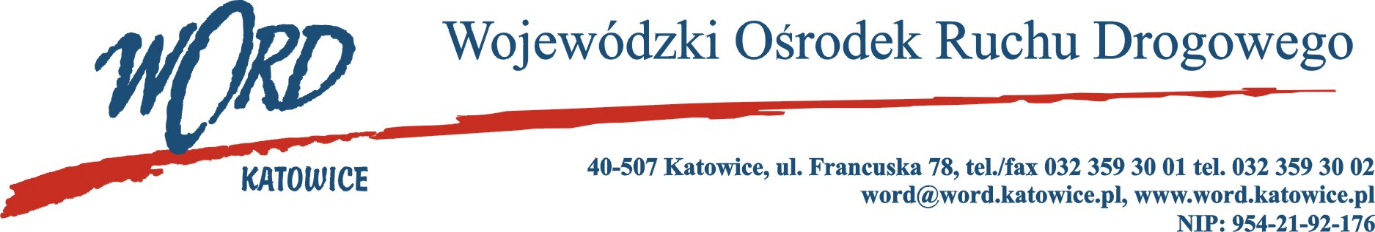 Postępowanie o udzielanie zamówienia publicznego o wartości poniżej 130 000 złKatowice, dnia 21.02.2024 r. AT-ZP.261.35.7.2024.ŁŻInformacja z otwarcia ofert w dniu 20.02.2024 r.Dotyczy informacji z otwarcia ofert w dniu 20.02.2024 r. o godz. 10.30 w postępowaniu na zadanie pn.: Prowadzenie szkoleń w zakresie techniki i taktyki jazdyW przedmiotowym postępowaniu ofertę złożyli Wykonawcy: W części I postępowania najkorzystniejszą ofertę złożyła firma Grupa Cargo Sp. z o.o. Sp.k. ul. K. Darwina 17, 43-603 Jaworzno i  z tą też firmą zawarta zostanie stosowna umowa.W części II postępowania najkorzystniejszą ofertę złożyła firma Grupa Cargo Sp. z o.o. Sp.k. ul. K. Darwina 17, 43-603 Jaworzno i  z tą też firmą zawarta zostanie stosowna umowa.W oryginale podpis:Krzysztof Przybylski – Dyrektor WORDLpWykonawcaCzęść postępowaniaKwota brutto za całość zadania część IIlość punktów w kryterium cena dla części IIlość punktów w kryterium odległość ośrodka doskonalenia techniki jazdy od siedziby ZamawiającegoSuma punktów1Grupa Cargo Sp. z o.o. Sp.k. ul. K. Darwina 17, 43-603 JaworznoI22000,0065,4520,0085,452ODTJ Moto Park Kraków Sp. z o.o. ul. Rzepakowa 4R, 31-989 KrakówI18000,0080,003,8883,88Grupa Cargo Sp. z o.o. Sp.k. ul. K. Darwina 17, 43-603 JaworznoII33000,0065,4520,0085,45ODTJ Moto Park Kraków Sp. z o.o. ul. Rzepakowa 4R, 31-989 KrakówII27000,0080,003,8883,88